Full Legal Name (as appears on Passport or Birth Certificate): __________________________________________________________________________________________________                          First                                                      Middle                                                LastAddress: ___________________________________________________________________________________________                       Street                                                                City                                         State                        ZipMail Address (if different): _____________________________________________________________________________                                               Address                                            City                                     State.                  ZipContact Phone: _____________________________________ Cell Phone: _____________________________________Email Address: ______________________________________________________ Gender:_____ Male.  _____ FemaleBirthdate: ____________________________       Do you ride a bike?_____ Yes. _____ No.      T-shirt Size: ________Name of child who applied: ____________________________________________________________________________Do you have an up-to-date Passport?  _____Yes._____ No._____ Submitted application Do you have any allergies? ._____ Yes._____No   Explain if yes: ______________________________________________Do you have any pets? _____ Yes. _____No   Explain if yes: _________________________________________________Do you have any physical impairments (i.e. bad knees, ankles, back, etc.) that would impede your walking up and down hills, stairs, distances, sleeping on mats while traveling in Japan?   _____ Yes. _____ No   Explain if yes: __________________________________________________Spouse Name: ______________________________________________ Contact Phone: __________________________Birthdate: ____________________________________1.Name: __________________________________________________ Age: _________Gender: _____Male._____FemaleLives at Home: _____ Yes _____ No.  School Grade / Occupation: ____________________________________________2. Name: _________________________________________________ Age: _________Gender: _____Male._____FemaleLives at Home: _____ Yes _____ No.  School Grade / Occupation: ____________________________________________3. Name: _________________________________________________ Age: _________Gender: _____Male._____FemaleLives at Home: _____ Yes _____ No.  School Grade / Occupation: ____________________________________________4. Name: _________________________________________________ Age: _________Gender: _____Male._____FemaleLives at Home: _____ Yes _____ No.  School Grade / Occupation: ____________________________________________Have you had any family members participate in the Kanayama-Gero Exchange? ._____ Yes._____ NoComment: _________________________________________________________________________________________Have you had any friends participate in the Kanayama-Gero Exchange? ._____ Yes. _____ NoComment: _________________________________________________________________________________________Do you understand that failure to adhere to Kanayama Exchange agreement and expectations could jeopardize continuation in the program? _____Yes. _____ NoDo you understand that school disciplinary actions or failure to adhere to school activity guidelines may result in being dropped from the exchange program?  ._____Yes. _____ NoCan you house a Japanese student in your  home for 8-12 days in the spring?  _____Yes. _____ NoCan you house a student of opposite gender if needed?  ._____ Yes. _____ NoAre you aware of the selection criteria and are you willing to make the commitments listed in the introduction preparation for the trip? This includes Japanese school and fundraising activities, which needs to take precedence over other activities._____ Yes. _____ NoAre you prepared to be an ambassador for Ketchikan by exhibiting proper behavior while visiting Japan? _____ Yes. _____ NoAre you committed to caring for students for approximately three weeks of travel? _____ Yes. _____ NoIs your family prepared to spend $1,800 of personal funds to travel to Kanayama?  _____ Yes. _____No(This does not include spending money while in Japan) Payments of $625 due December, January, February and March.Is your family prepared to be involved in fundraising activities for travel?  Monies raised cover ground transportation, lodging, meals and admissions during travel?   _____ Yes.  _____ NoGift Wrapping approximate 20 hours each family will need to provide an adult at Tongass.18 (15 students); 19 (14 students);  21 (13 students); 23 (12 students)All families are REQUIRED to split the time equally at Tongass wrapping gifts.  Will there be any problems providing an adult for approximately 20 hours in December?  _____ Yes.  _____ NoRaffle Sales – 1,000 Tickets66 (15 students); 72 (14 students);  77 (13 students); 84 (12 students)All required raffle tickets MUST be sold.  Your family will be responsible for the balance of unsold tickets @ $10 each.Your monetary commitment helps cover the cost for travel to Kanayama.  Additional money is derived from fundraising or donations from the community and will be returned to the Exchange Association for program continuity.  Do you understand that will be no refund of monies after the trip is complete?  _____ Yes.  _____  NoAttendance at Japanese preparation school classes is required by students selected for travel.  While scheduling events we will try to accommodate everyone’s schedule, but Japanese school and fundraising events must be priority over other obligations.Activities start at a set time.  Do you foresee any difficulties arriving on time?  _____ Yes. _____ NoDo you foresee any difficulties fulfilling this obligation?  _____ Yes. _____  NoDo you have any experience working with young adolescents? _____Yes. _____No.   If yes describe:Are you currently employed? _____ Yes. _____ No.   If yes, in what capacity? ____________________________________Name of Employer? ___________________________________________________ Phone: ________________________Recommendations are required one employer and three personal references not related to you or on the Exchange Board.  Please list those persons you have given the recommendation forms to so that we can match them upon receipt.Employer: ___________________________________________________________________________________Friend: ____________________________________________________________________________________Friend: ____________________________________________________________________________________Friend: _____________________________________________________________________________________All recommendations can be submitted at https://www.ketchikangerokanayama.org/recommendation-forms.html  Are you willing to cooperate in a team setting with other chaperones and their families? ._____ Yes. _____NoHow would you handle a teen who you think is not dress appropriately, acting his/her age, not respecting others, etc.?How would you handle a co-chaperone who you think is not treating students with respect, or not carrying his/her weight as the group prepare and travels?Do you have a child who has applied for this year’s exchange? _____ Yes. _____ NoIf your child is not selected or should later be dropped from the exchange, would you still be interested in serving as a chaperone? ._____Yes. _____ NoHave you ever been convicted of a felony or misdemeanor? ._____ Yes. _____ NoDo you have a history of touching others (children or adults) inappropriately? ._____ Yes. _____ NoAre you able to accept the authority of the board for all decision, including who may or may not travel and all schedule plans (and limits to those plans) which the board decides for the group coming from Kanayama to Ketchikan? ._____ Yes._____ NoSigning this form, I am acknowledging that I am aware of the requirements of the Exchange.  I am willing to work to meet the expectations set forth by the Ketchikan•Gero•Kanayama Exchange program.  My signature below indicated permission to review academic, attendance and behavior records during the application process and if selected, periodically throughout the school year up until the trip to Japan begins.Applicant Signature: _______________________________________________________________ Date: ___________________________Printed Name: ____________________________________________________________________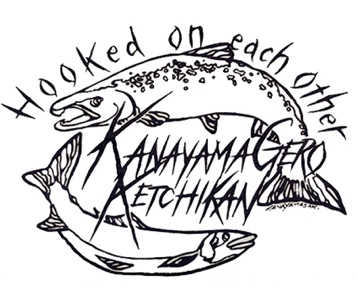 Ketchikan • Gero • Kanayama ExchangeChaperone ApplicationAPPLICATIONS ARE TO BE MAILED ONLY TO: P.O. BOX 6775, KETCHIKAN, AK 99901Applicant InformationHousehold InformationChildrenExchange ExperienceFees, Expectations & FundraisingExperienceRecommendationsChaperone Introduction LetterChaperone Introduction LetterWrite a letter introducing your child to the Ketchikan•Gero•Kanayama Exchange Board.Incorporate your answers to the following questions in your answer.What do you do when you have free time?What are your interests?What activities are you involved in?How would you describe your home?Why are you interested in being a chaperone for the Ketchikan-Gero-Kanayama exchange?What things do you dislike? (Do you dislike certain foods, animals, etc.)What do you feel are your strong and weak characteristics?Chaperone QuestionsSignatures